Publicado en  el 30/09/2015 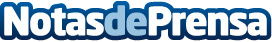 Los primeros 50 estudiantes del ciclo superior FP Dual Bankia de Administración y Finanzas comienzan el curso  Los alumnos ya han comenzado su formación en los centros de Valencia (Mislata y Florida) y Madrid (Gredos San Diego) en coordinación con la dirección de Personas de BankiaDatos de contacto:BankiaNota de prensa publicada en: https://www.notasdeprensa.es/los-primeros-50-estudiantes-del-ciclo-superior_1 Categorias: Formación profesional Cursos http://www.notasdeprensa.es